INFORME ANUALOCTUBRE 2019 - SEPTIEMBRE 2020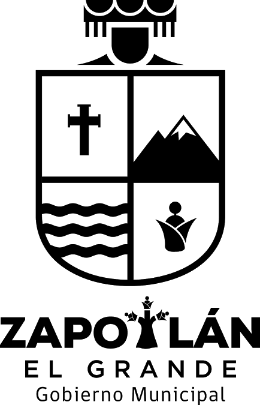 MTRO. ARTURO SÁNCHEZ CAMPOSREGIDOR PRESIDENTE DE LA COMISIÓN EDILICIA PERMANENTE DE CULTURA, EDUCACIÓN Y FESTIVIDADES CÍVICAS DEL H. AYUNTAMIENTO DE ZAPOTLAN EL GRANDE.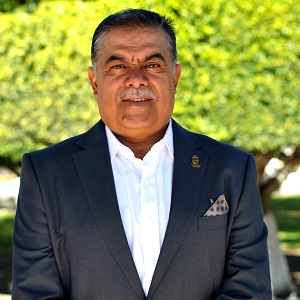 MTRO. ARTURO SÁNCHEZ CAMPOSREGIDOR PRESIDENTE DE LA COMISIÓN EDILICIA PERMANENTE DE CULTURA, EDUCACIÓN Y FESTIVIDADES CÍVICAS DEL H. AYUNTAMIENTO DE ZAPOTLÁN EL GRANDE.REGIDOR VOCAL DE LA COMISIÓN EDILICIA PERMANENTE DE CALLES, ALUMBRADO Y CEMENTERIOSREGIDOR VOCAL DE LA COMISIÓN EDILICIA PERMANENTE DE INNOVACIÓN, CIENCIA Y TECNOLOGÍAREGIDOR VOCAL DE LA COMISIÓN EDILICIA PERMANENTE DE DESARROLLO ECONÓMICO Y TURISMOREGIDOR VOCAL DE LA COMISIÓN EDILICIA PERMANENTE DE RASTROINICIATIVAS Y DICTÁMENESDICTAMEN QUE PROPONE LA AUTORIZACIÓN PARA LA CONTINUIDAD DEL CONVENIO DE COLABORACIÓN Y COORDINACIÓN CON LA SECRETARÍA DE CULTURA DEL NÚCLEO ECOS DURANTE EL PERIODO DEL 1 DE ENERO AL 31 DE DICIEMBRE DE 2020.INICIATIVA DE ACUERDO ECONÓMICO PARA LA EMISIÓN DE LA CONVOCATORIA AL XXIV CONCURSO MUNICIPAL EN EL NIVEL DE EDUCACIÓN SECUNDARIA DE LA EXCELENCIA EDUCATIVA 2020.INICIATIVA CON CARÁCTER DE DICTAMEN QUE AUTORIZA LA FIRMA DE CONTRATO DE COMODATO CON EL GOBIERNO DEL ESTADO A TRAVÉS DE  LA SECRETARÍA DE CULTURA PARA LA ASIGNACIÓN DE COMODATO DE INSTRUMENTOS MUSICALES ECOS, MÚSICA PARA EL DESARROLLO, DURANTE EL PERIODO DEL 07 DE OCTUBRE DE 2019 AL 30 DE SEPTIEMBRE DE 2021.INICIATIVA DE ACUERDO ECONÓMICO QUE AUTORIZA CELEBRACIÓN DE SESIÓN SOLEMNE DE AYUNTAMIENTO, CON MOTIVO DEL CENTENARIO DE LA FUNDACIÓN DE LA CÁMARA DE COMERCIO DE CIUDAD GUZMÁ.INICIATIVA  DE  ACUERDO  ECONÓMICO,  QUE  PROPONE  LA  APROBACIÓN PARA QUE EL “XXI FESTIVAL CULTURAL DE LA CIUDAD”, SEA DEDICADO EN TORNO A LA VIDA Y OBRA DEL GRAN COMPOSITOR Y ARREGLISTA RUBÉN FUENTES GASSÓN.TODAS APROBADAS POR UNANIMIDAD.______________________________________________________SESIÓN EXTRAORDINARIA DE AYUNTAMIENTO NO. 45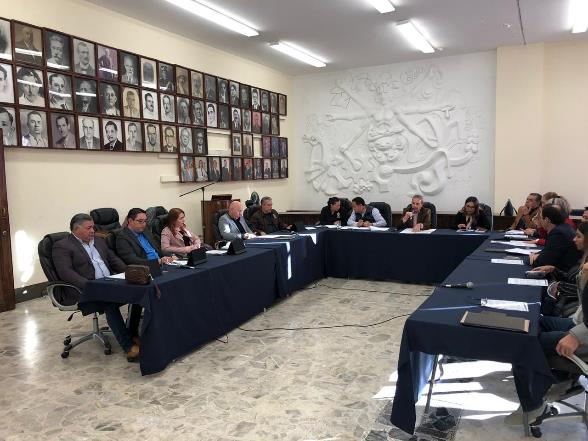 20 DE ENERO DE 2020_______________________________SESIÓN SOLEMNE196 ANIVERSARIO DEL NOMBRAMIENTO DE LA CIUDAD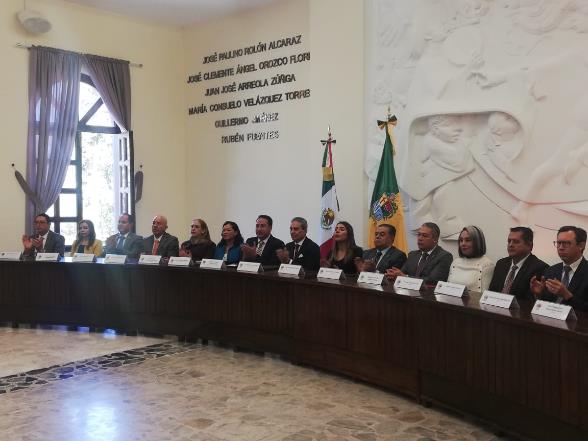 28 DE ENERO DE 2020_______________________________RENOVACIÓN DEL CONVENIO DE HEMODIÁLISIS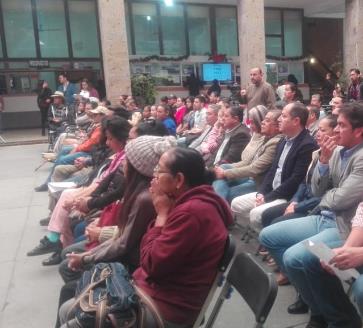 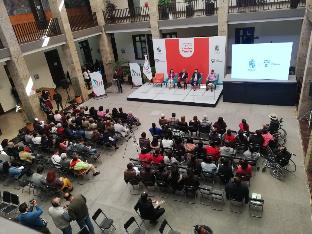 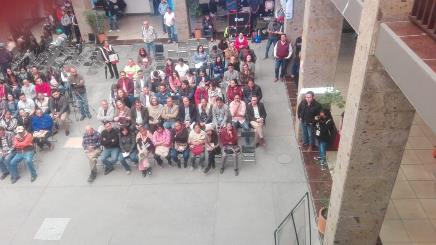 29 DE ENERO DE 2020___________________________________4TA SESIÓN (3 PARTE) COMISIÓN DE INNOVACIÓN, CIENCIA Y TECNOLOGÍA 29 DE ENERO 2020 CENTRO CULTURAL CLEMENTE OROZCO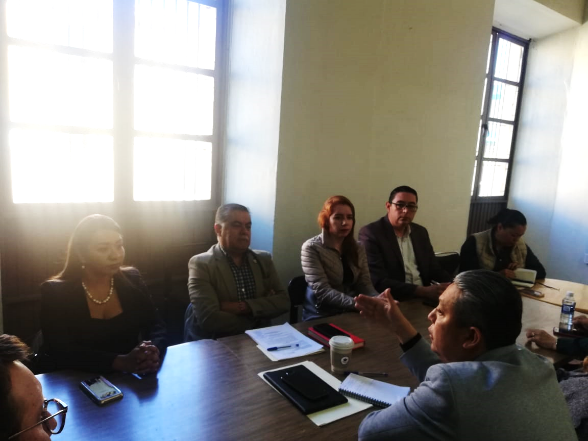 29 DE ENERO DE 2020_____________________________SESIÓN ORDINARIA DE AYUNTAMIENTO NO. 11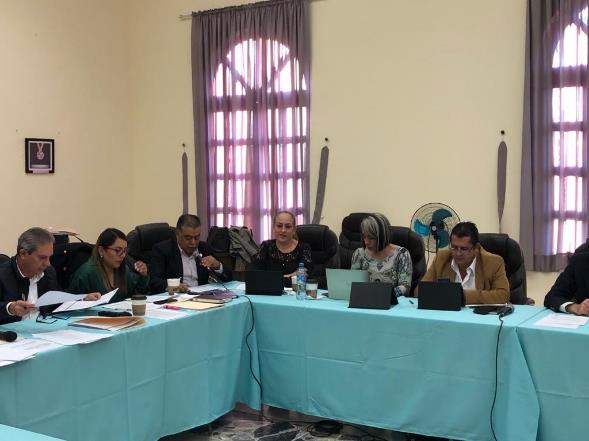 10 DE FEBRERO DE 2020_______________________________ SESIÓN SOLEMNE DE AYUNTAMIENTOCELEBRACIÓN DE SESIÓN SOLEMNE DE AYUNTAMIENTO, CON MOTIVO DEL CENTENARIO DE LA FUNDACIÓN DE LA CÁMARA DE COMERCIO DE CIUDAD GUZMÁN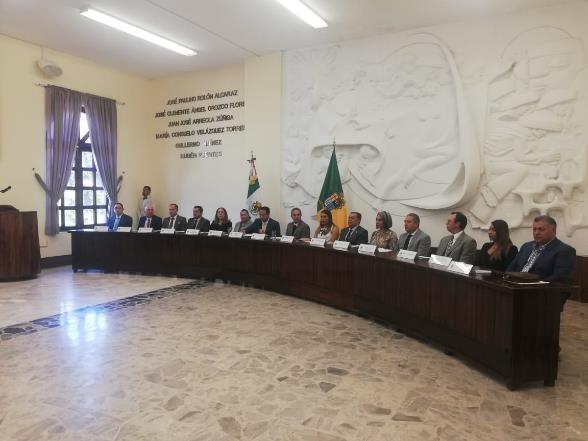 14 DE FEBRERO DE 2020______________________________ SESIÓN EXTRAORDINARIA DE AYUNTAMIENTO NO. 45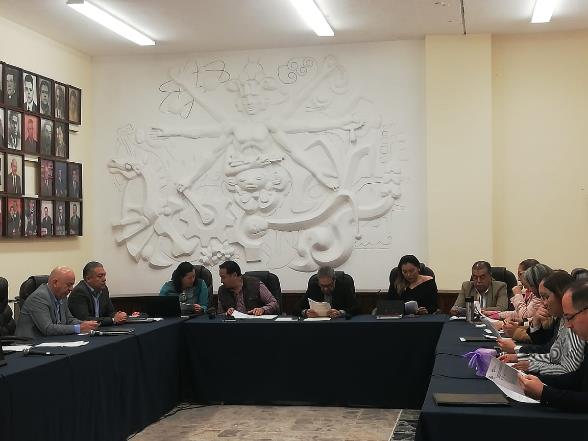 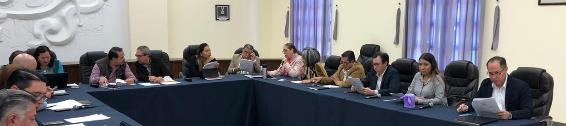 18 DE FEBRERO DE 2020_______________________________ EVENTO DIF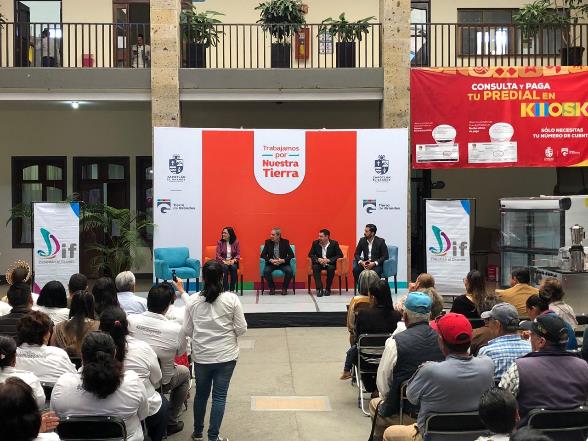 19 DE FEBRERO DE 2020_________________________________ OCTAVA SESIÓN ORDINARIA C.E. DE INNOVACIÓN, CIENCIA Y TECNOLOGÍA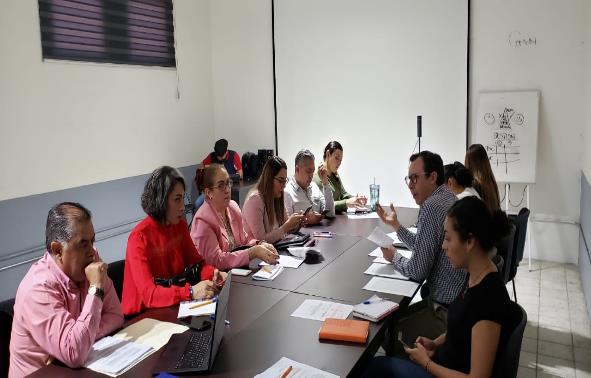 19 DE FEBRERO DE 2020__________________________________ SESIÓN ORDINARIA DE AYUNTAMIENTO NO. 13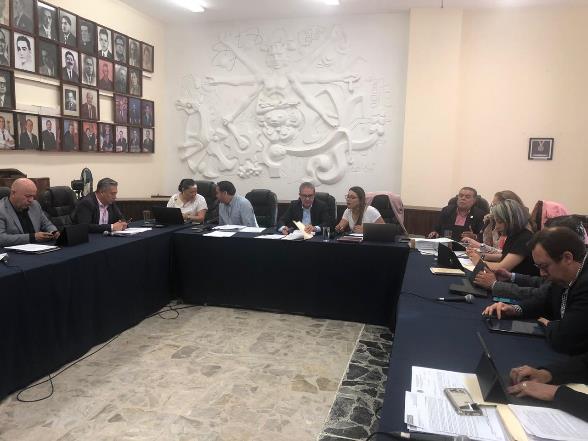 19 DE FEBRERO DE 2020______________________________- SESIÓN ORDINARIA DE AYUNTAMIENTO NO. 13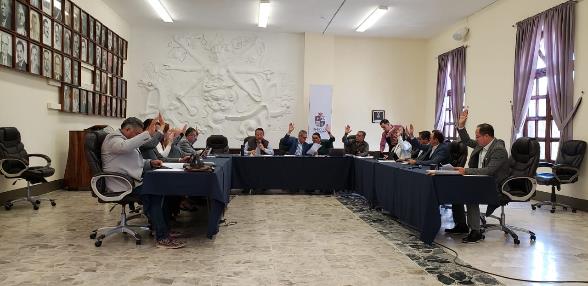 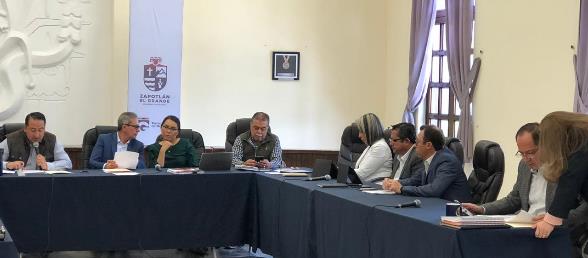 03 DE MARZO DE 2020____________________________ SESIÓN ORDINARIA 08 DE LA COMISIÓN DE CALLES, ALUMBRADO PÚBLICO Y CEMENTERIOS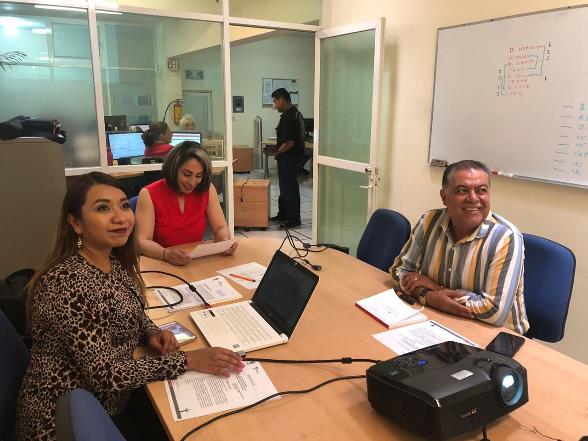 11 DE MARZO DE 2020_______________________________ SESIÓN EXTRAORDINARIA DE AYUNTAMIENTO NO. 47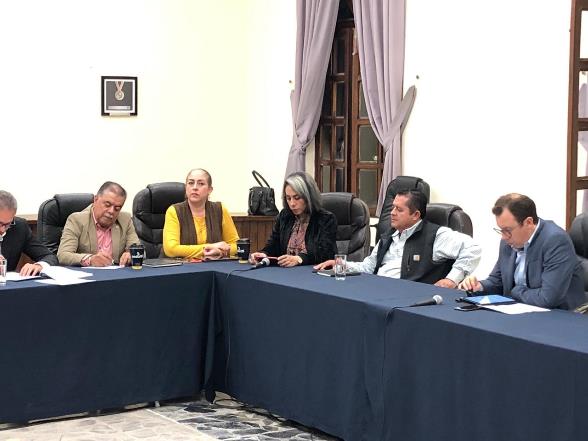 18 DE MARZO DE 2020____________________________ INICIATIVAS Y DICTÁMENESINICIATIVA DE ACUERDO ECONÓMICO QUE AUTORIZA LA CONVOCATORIA AL MERITO DOCENTE Y LA ENTREGA A LA PRESEA DENOMINADA “JOSE CLEMENTE OROZCO 2020” A LOS PROFESORES DEL SERVICIO DOCENTE Y DIRECTIVO DEL NIVEL BÁSICO PREESCOLAR, PRIMARIA Y SECUNDARIA, ASÍ COMO DEL NIVEL MEDIO SUPERIOR Y SUPERIOR, QUE PRESTAN SU SERVICIO EN EL MUNICIPIO DE ZAPOTLAN EL GRANDE, JALISCO, POR SUS 30, 40 y 50 AÑOS DE SERVICIO A LA EDUCACIÓN”INICIATIVA DE ACUERDO ECONÓMICO QUE PROPONE LA AUTORIZACIÓN DE LA CONVOCATORIA  Y ENTREGA DE LA PRESEA AL “MÉRITO CIUDADANO 2020” Y EL TURNO A COMISIONES PARA EL PROCESO DE SELECCIÓNTODAS APROBADAS POR UNANIMIDAD.______________________________________________________SESIÓN EXTRAORDINARIA DE AYUNTAMIENTO NO. 4520 DE ENERO DE 2020_______________________________SESIÓN SOLEMNE196 ANIVERSARIO DEL NOMBRAMIENTO DE LA CIUDAD28 DE ENERO DE 2020_______________________________RENOVACIÓN DEL CONVENIO DE HEMODIÁLISIS29 DE ENERO DE 2020___________________________________4TA SESIÓN (3 PARTE) COMISIÓN DE INNOVACIÓN, CIENCIA Y TECNOLOGÍA 29 DE ENERO 2020 CENTRO CULTURAL CLEMENTE OROZCO29 DE ENERO DE 2020_____________________________SESIÓN ORDINARIA DE AYUNTAMIENTO NO. 1110 DE FEBRERO DE 2020_______________________________ SESIÓN SOLEMNE DE AYUNTAMIENTOCELEBRACIÓN DE SESIÓN SOLEMNE DE AYUNTAMIENTO, CON MOTIVO DEL CENTENARIO DE LA FUNDACIÓN DE LA CÁMARA DE COMERCIO DE CIUDAD GUZMÁN14 DE FEBRERO DE 2020______________________________ SESIÓN EXTRAORDINARIA DE AYUNTAMIENTO NO. 4518 DE FEBRERO DE 2020_______________________________ EVENTO DIF19 DE FEBRERO DE 2020_________________________________ OCTAVA SESIÓN ORDINARIA C.E. DE INNOVACIÓN, CIENCIA Y TECNOLOGÍA19 DE FEBRERO DE 2020__________________________________ SESIÓN ORDINARIA DE AYUNTAMIENTO NO. 1319 DE FEBRERO DE 2020______________________________- SESIÓN ORDINARIA DE AYUNTAMIENTO NO. 1303 DE MARZO DE 2020____________________________ SESIÓN ORDINARIA 08 DE LA COMISIÓN DE CALLES, ALUMBRADO PÚBLICO Y CEMENTERIOS11 DE MARZO DE 2020_______________________________ SESIÓN EXTRAORDINARIA DE AYUNTAMIENTO NO. 48 / 49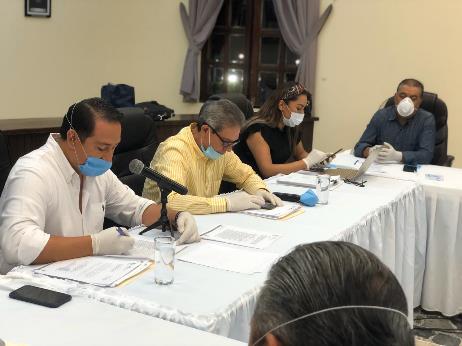 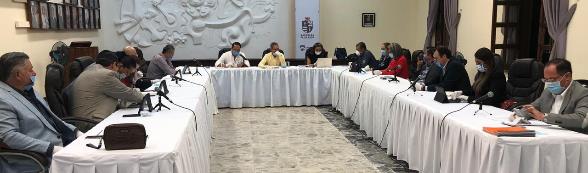 01 / 08 DE ABRIL DE 2020____________________________ VISITA AL TIANGUIS MUNICIPAL PARA REVISAR QUE LOS LOCATARIOS CONTARAN CON LAS MEDIDAS DE SANIDAD POR LA CONTINGENCIA DEL COVID-19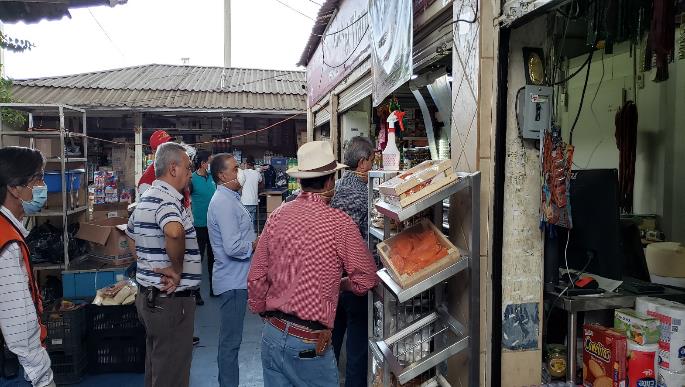 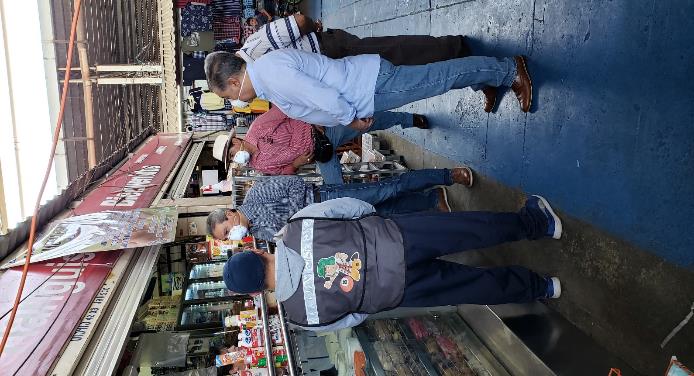 SESIÓN EXTRAORDINARIA DE AYUNTAMIENTO NO. 50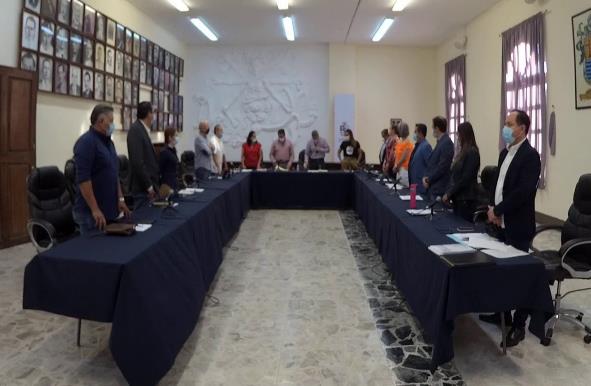 14 DE ABRIL DE 2020______________________________ MESA DE TRABAJO SOBRE ESTRATEGIAS DE CONTINGENCIA COVID-19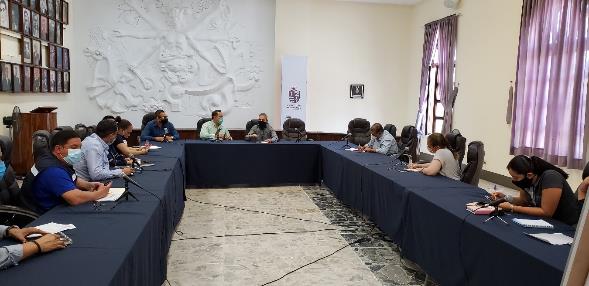 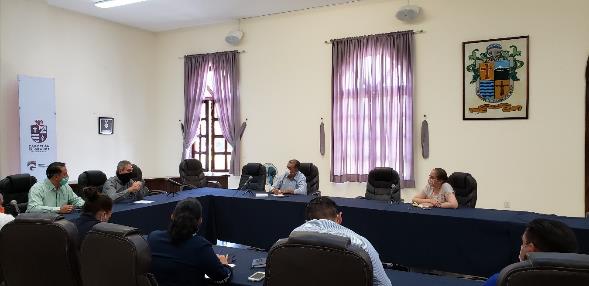 23 DE ABRIL DE 2020_____________________________ SESIÓN EXTRAORDINARIA DE AYUNTAMIENTO NO. 52 / 53 / 54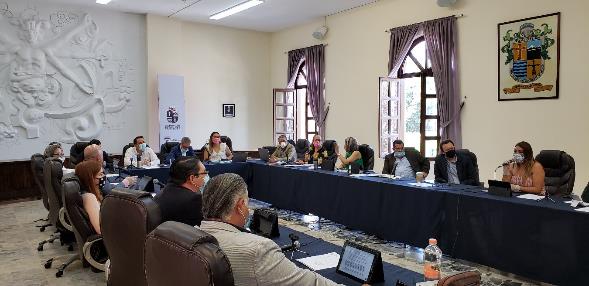 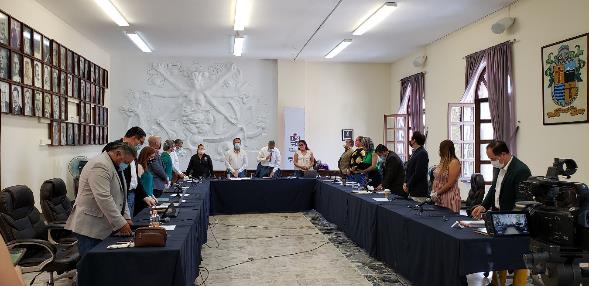 05 / 15 / 27 DE MAYO DE 2020____________________________ SESIÓN EXTRAORDINARIA DE AYUNTAMIENTO 55-64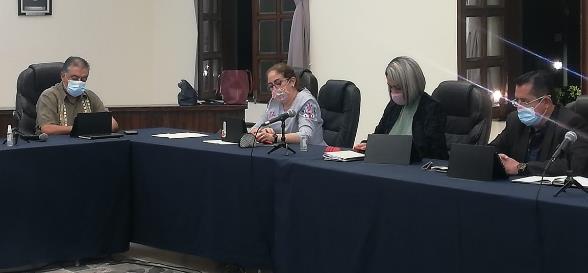 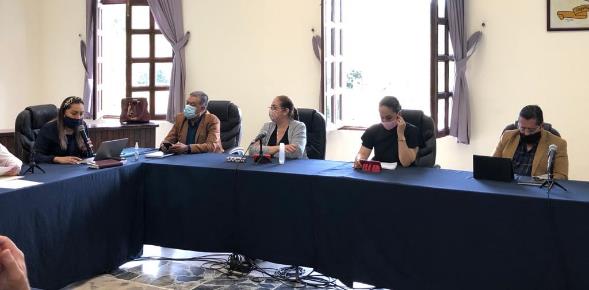 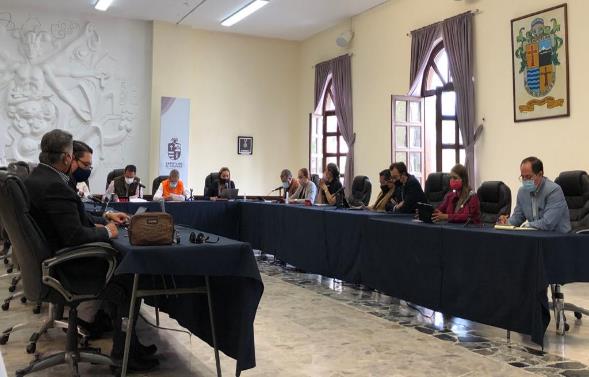 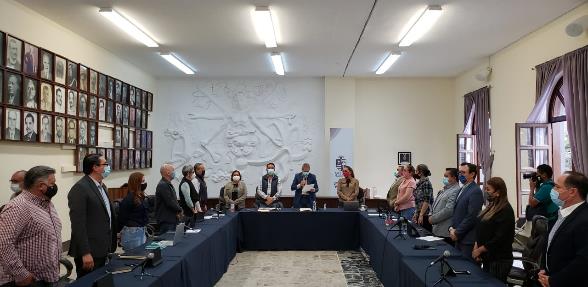 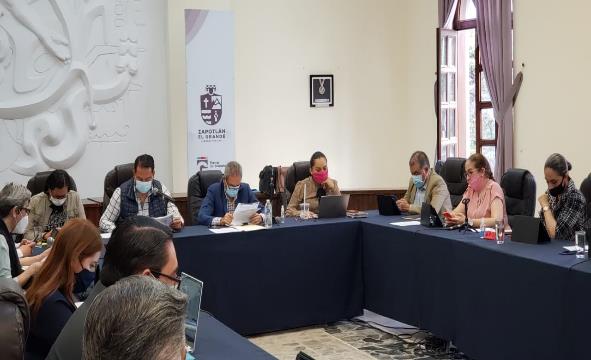 JUNIO 2020_____________________________ EXPOSICIÓN BARRIOS DE PAZ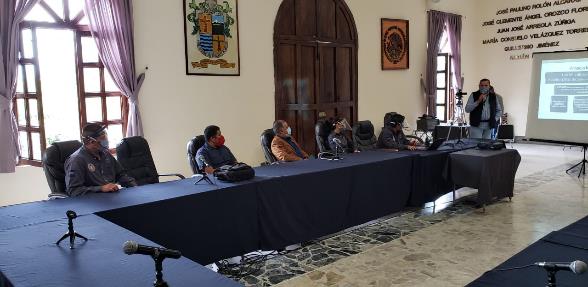 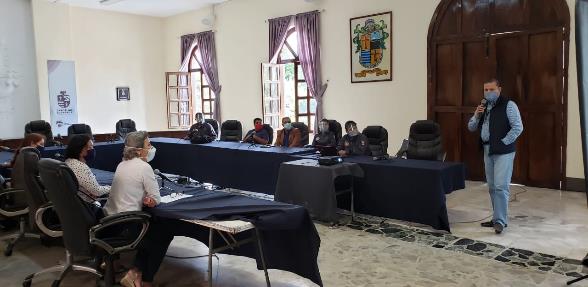 24 DE JUNIO DE 2020_________________________ENTREGA DE HOLOGRAMAS “FASE 0”DEL PLAN JALISCO DE REACTIVACIÓN ECONÓMICA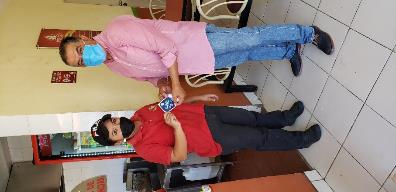 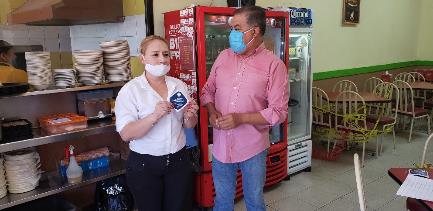 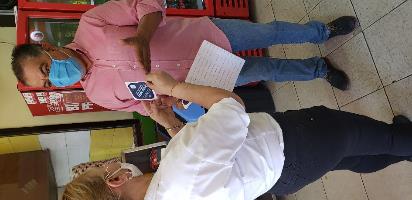 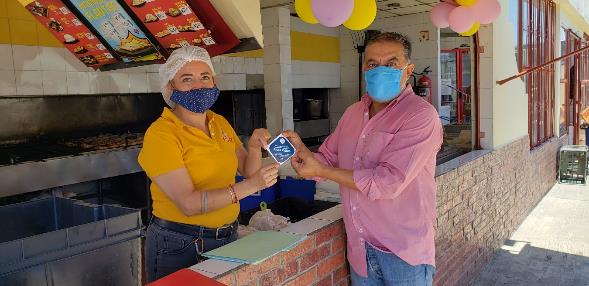 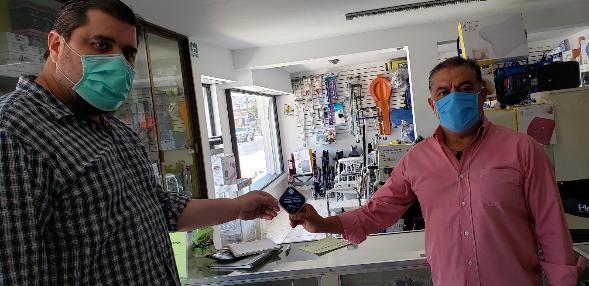 INICIATIVAS Y DICTÁMENES“INICIATIVA CON CARÁCTER DE DICTAMEN PARA LA FIRMA DE CONVENIO CON LA SECRETARÍA DE CULTURA Y EL H. AYUNTAMIENTO DE ZAPOTLÁN EL GRANDE PARA ACCEDER AL PROGRAMA FONDO TALLERES PARA CASAS DE CULTURA PRESENCIAL O VIRTUAL DURANTE LA CONTINGENCIA SANITARIA COVID-19 EJERCICIO 2020”.“DICTAMEN QUE AUTORIZA LAS PROPUESTAS PARA LA ENTREGA DE LA PRESEA AL “MÉRITO CIUDADANO 2020”.TODAS APROBADAS POR UNANIMIDAD.______________________________________________________SESIÓN SOLEMNE DE AYUNTAMIENTOPRESEA MARIANO FERNÁNDEZ DE CASTRO 2020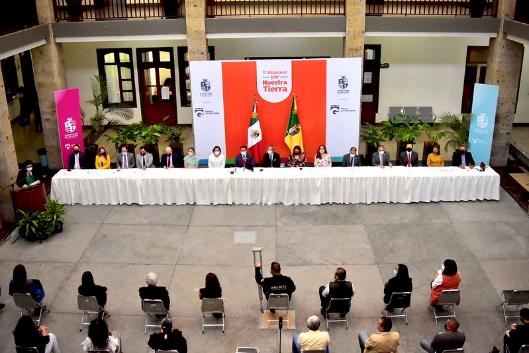 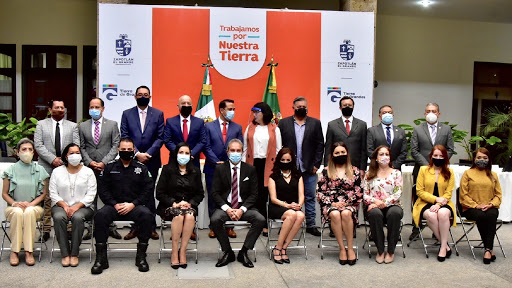 03 DE JULIO DE 2020_________________________ PRIMERA SESIÓN ORDINARIA DEL CONSEJO DE ADMINISTRACIÓN DEL SISTEMA DE AGUA POTABLE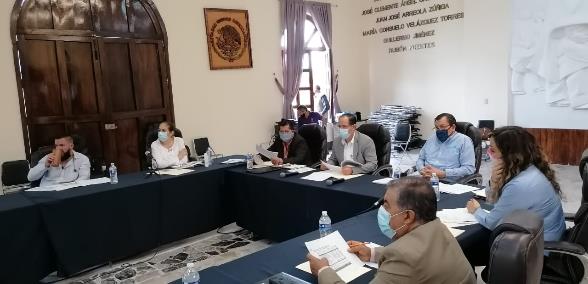 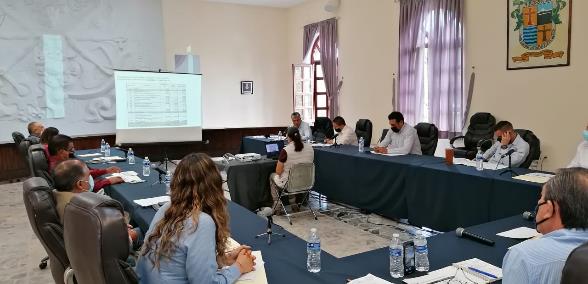 17 DE JULIO DE 2020SESIÓN EXTRAORDINARIA NO. 02 DE LA COMISIÓN EDILICIA DE CALLES, ALUMBRADO PÚBLICO Y CEMENTERIOS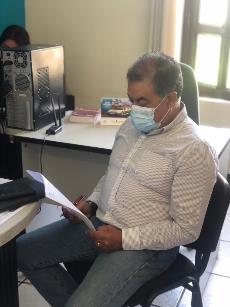 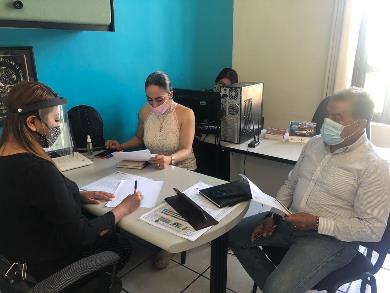 22 DE JULIO DE 2020________________________ SESIÓN EXTRAORDINARIA DE AYUNTAMIENTO NO. 65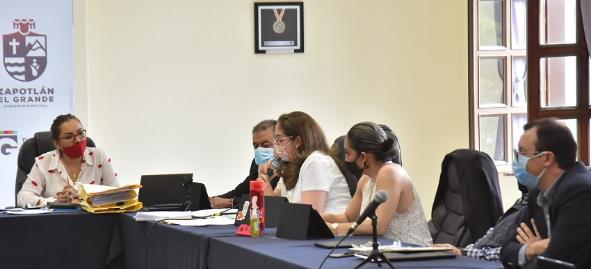 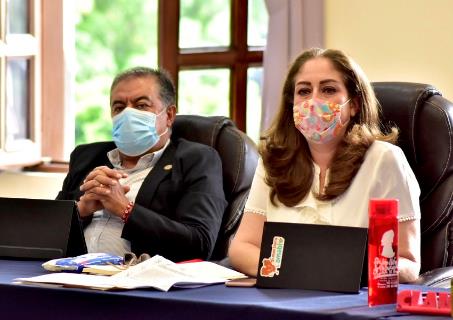 22 DE JULIO DE 2020______________________________ CUARTA SESIÓN ORDINARIA DE LA COMISIÓN EDILICIA PERMANENTE DE CULTURA, EDUCACIÓN Y FESTIVIDADES CÍVICAS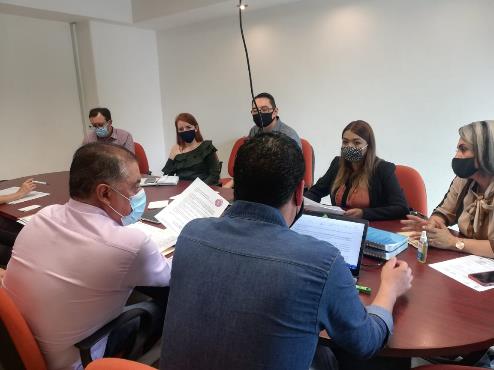 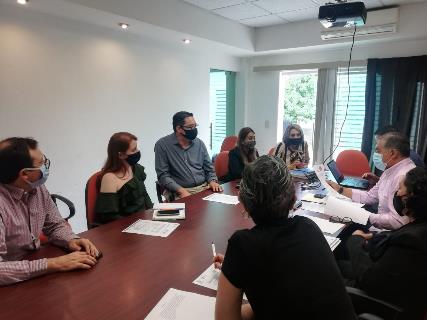 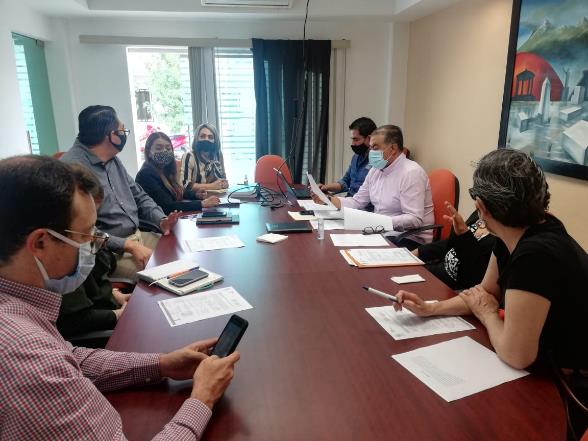 13 DE AGOSTO DE 2020_______________________________ SESIÓN EXTRAORDINARIA DE AYUNTAMIENTO NO. 68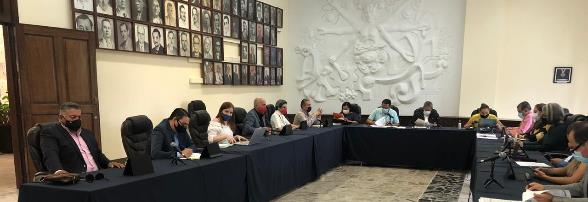 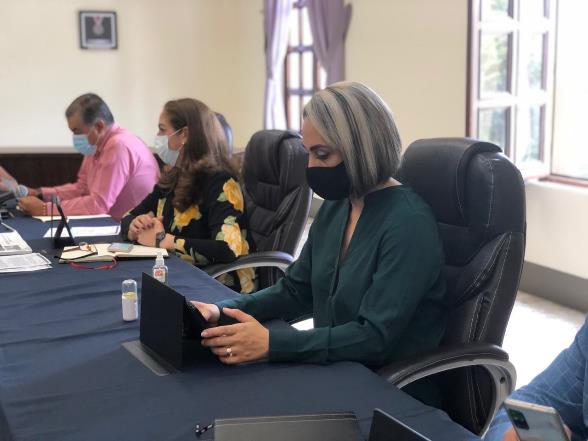 21 DE AGOSTO DE 2020_______________________________ TERCERA SESIÓN ORDINARIA DE RASTRO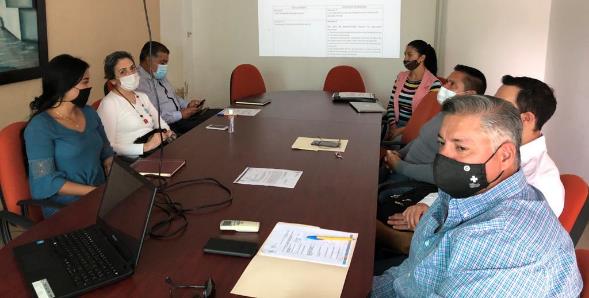 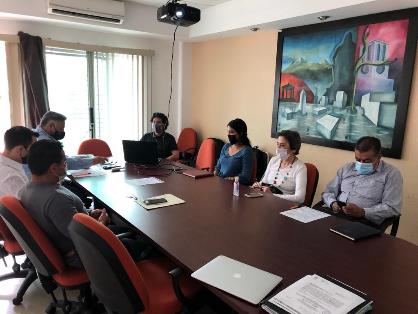 17 DE SEPTIEMBRE DE 2020________________________________ SESIÓN EXTRAORDINARIA NO. 71-75 Y SESIÓN ORDINARIA NO. 17 DE AYUNTAMIENTO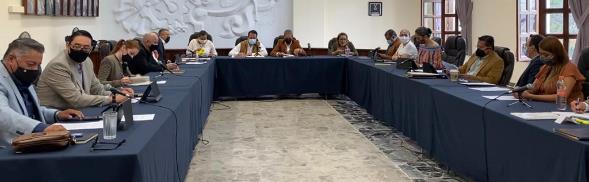 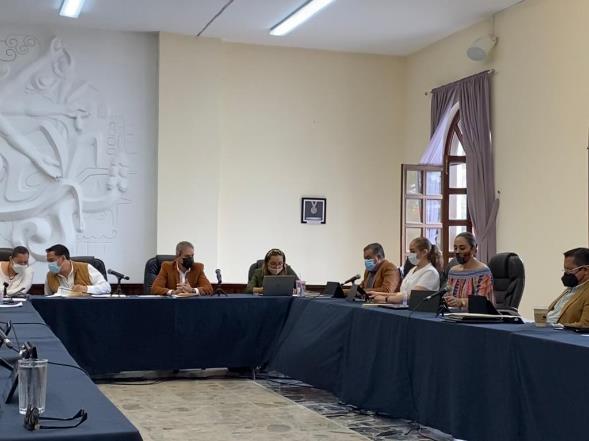 24 DE SEPTIEMBRE DE 2020______________________________ ENTREGA DE UNIFORMES A GRANDES PEQUEÑOS DE ZAPOTLÁN EL GRANDE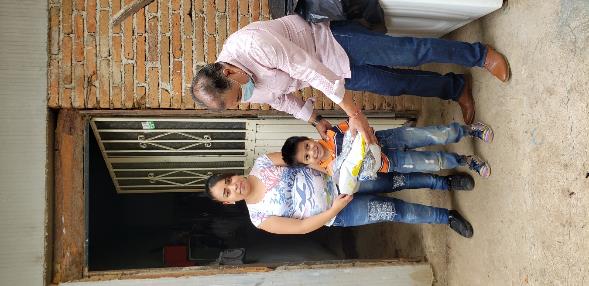 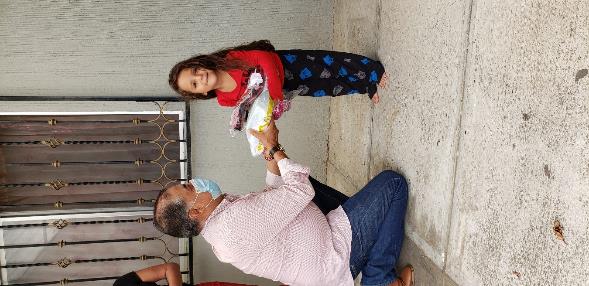 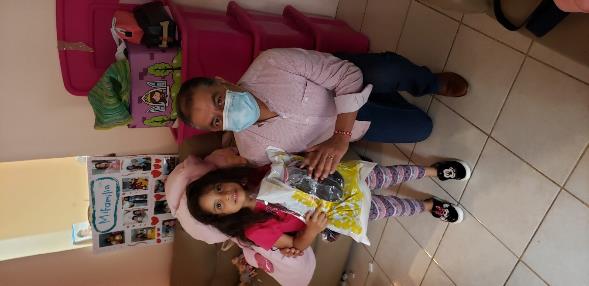 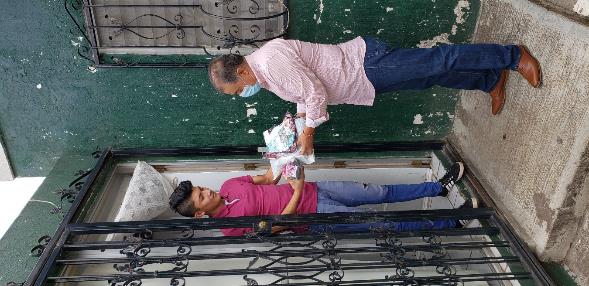 ENTREGA DE DESPENSAS DEL PROGRAMAJALISCO TE RECONOCE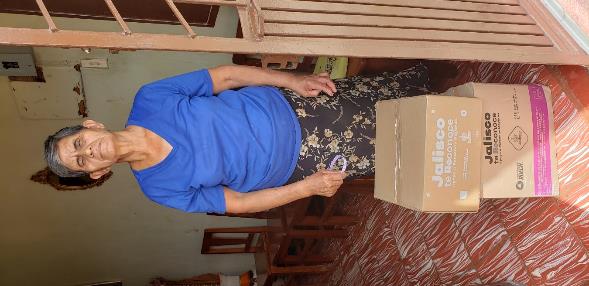 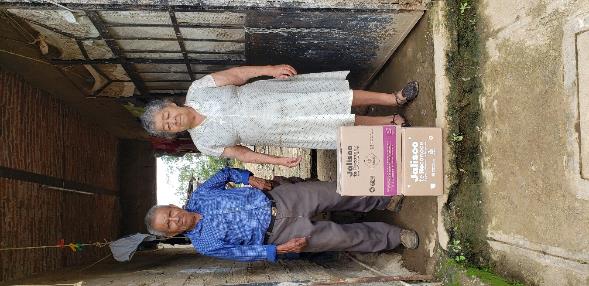 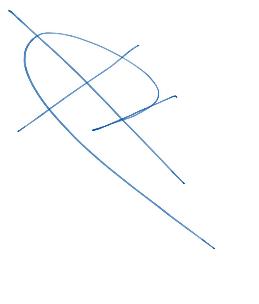 A T E N T A  M E N T E “2020, AÑO MUNICIPAL DE LAS ENFERMERAS”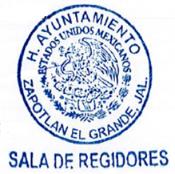 “2020, AÑO DEL 150 ANIVERSARIO DEL NATALICIO DEL CIENTÍFICO JOSÉ MARÍA ARREOLA MENDOZA”Ciudad Guzmán, Municipio de Zapotlán el Grande, Jalisco, a 30 de septiembre  del 2020.MTRO. ARTURO SÁNCHEZ CAMPOSREGIDOR PRESIDENTE DE LA COMISIÓN EDILICIA PERMANENTE DE CULTURA, EDUCACIÓN Y FESTIVIDADES CÍVICAS.C.c.p. archivoASC/sgs